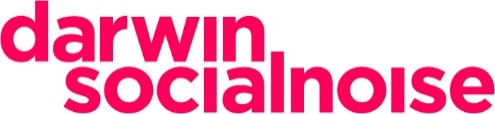 NOTA DE PRENSABillionhands lanza campaña con Darwin Social Noise para anunciar que revoluciona la forma de comprar con su app•	Gracias a la incorporación de una tecnología que permite comprar moda mediante el reconocimiento de imagen•	Tras un riguroso trabajo estratégico realizado por la agencia y los responsables de la marca, llega la nueva forma de comprarMadrid, 3 de junio de 2021.- Billionhands, startup de tecnología fundada hace 2 años por Nicolás Luca de Tena, ha iniciado una campaña publicitaria para anunciar el lanzamiento de una novedad que revolucionará el mercado de las compras por internet: la incorporación a su plataforma de un buscador por imagen (también semántico) que permite a los usuarios comprar cualquier producto de moda de forma rápida, cómoda y sencilla, gracias a su potente tecnología de reconocimiento de imagen basada en inteligencia artificial y compatible con cualquier dispositivo (smartphone, tablet y dekstop). Basta con hacer una foto o una captura del producto deseado, subirla a la aplicación y encontrar al instante artículos iguales y/o similares entre millones de marcas y a diferentes precios. Bajo el claim ‘Billionhands, ¿Lo quieres? Lo tienes’, la campaña consta, por el momento, de 2 vídeos para medios digitales en los que las influencers María Fernández Rubíes y Grace Villarreal actúan como embajadoras de la marca, recomendando utilizar la aplicación para conseguir los outfits que ellas utilizan o que no sabes dónde encontrar. La acción es el resultado de todo un trabajo estratégico previo desarrollado por la agencia y los responsables de la marca.Darwin Social Noise trabaja con Billionhands desde principios de 2019, cuando la agencia fue designada para el diseño y desarrollo del branding, el posicionamiento estratégico y la comunicación de la startup.Accede a las piezas en este enlace: https://darwinsocialnoise.fromsmash.com/Y9ZhJmxtnN-ctFICHA TÉCNICAAgencia: Darwin Social NoiseAnunciante: BillionhandsProducto: App BillionhandsMarca: BillionhandsContacto del cliente: Carlota Medina de Toro, Natalia García Velilla, Guillermo Puig, Carlos Aguilar y Paula SotomayorCEO: Nacho HuidobroPresidente creativo: Carlos Sanz de AndinoSupervisores creativos: Pablo Caraballo y Gonzalo CalvoDirector de desarrollo: Juan VillanuevaEquipo de cuentas: Marina Pereyra y Lucia EstévezDirector de diseño: César BertazzoDirectora producción audiovisual (agencia): María JiménezEquipo de Producción (agencia): Andrea RosenscheinProductora: Good CompanyProductor ejecutivo: Laura BautistaRealizador: Rebeca CalleMontaje y postproducción: David PérezPostproducción de sonido y composición musical: Fede Pájaro (The Lobby)Piezas: 2 vídeos de 30'' (‘Vestido’ y ‘Calle’) y versiones de 15” y 6” para medios digitales Acerca de BillionhandsBillionhands es la plataforma online que permite encontrar y comprar cualquier producto de manera rápida, cómoda y sencilla a través de la búsqueda por imagen o semántica. La aplicación convierte el mundo en un escaparate, permitiendo a los usuarios conseguir al momento millones de artículos y tendencias a precios diversos. Además de poner en contacto a personas y negocios interesados en moda, hogar y decoración, gracias a su potente tecnología de reconocimiento visual, basada en inteligencia artificial, hace realidad los deseos del público al instante.Acerca de Darwin Social NoiseDarwin Social Noise es una de las agencias independientes más destacadas del panorama nacional, con una amplia experiencia en consultoría de marca, en campañas integradas y en marketing digital.Actualmente es la quinta agencia independiente por volumen de inversión gestionada, según Infoadex 2020, y la tercera agencia de España con los clientes más satisfechos, según el estudio AgencyScope 2020-21 realizado por la consultora independiente Scopen. Un estudio que sitúa a Darwin Social Noise en el primer puesto del ranking de agencias en España en siete atributos, entre los que cabe destacar Buen equipo de Profesionales, Eficacia Resolviendo Problemas y Buen Servicio de Cuentas, según la valoración de los clientes.Además, Darwin Social Noise es la agencia española de la red internacional de agencias independientes ICOM, con presencia en más de 60 mercados en todo el mundo.Para más información:Rocío Hernándezprensa@darwinsocialnoise.comMóvil: +34 639 51 84 74